Universidad de la Costa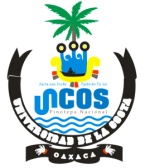 Santiago Pinotepa NacionalO                                  A       X      A      C      AREPORTE PARCIAL DE ACTIVIDADES DE SERVICIO SOCIALFECHA.	REPORTE.   DD       MM            AAAA	     1	              2	       3NOMBRE DEL ALUMNO(A).A. Paterno	A. Materno	Nombre(s)CARRERA.	                                         SEMESTRE.MATRÍCULA.	CURP:_______________________________RESPONSABLE INMEDIATO.    	__ INSTITUCIÓN Y/O DEPENDENCIA.ÁREA O DEPARTAMENTO.	 		__ NOMBRE DEL PROGRAMA O PROYECTO.	 	__PERÍODO DEL	        AL	HORAS.FIRMA Y NOMBRE DEL ALUMNO (A)	FIRMA DEL RESPONSABLE INMEDIATOFECHA Y SELLONo.ACTIVIDADES REALIZADAS EN EL PERÍODO SEÑALADO123456789101112